Somerset County Show 2022 fire risk assessment form: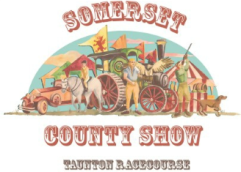 Please answer with yes, no, not applicable and any necessary commentsName of person responsible for Fire Safety in your business at the show and mobile telephone number?Nominated deputy for person in charge ?How do you raise an alarm in the event of an emergency?Do you have a suitable fire extinguisher? Do your staff know how to use the fire extinguisher ?Will the fire extinguisher be labelled and where will it be positioned at stand (not in van)?If cooking where will your fire blanket be situated?If tent over 6.5m in length, do you have additional exits with fire exit signage? Are your fire exit routes kept clear?Are all staff keeping areas free from tripping hazards?Have you calculated the safety occupancy numbers in your structure? Training records for staff should be on hand at the show? Do you have these? Are consumable materials stored away from any ignition source ?Are electrical PAT tested with relevant paperwork on hand at the show ?Have you asked permission for gas appliances and if agreed these will need to be inspected before the showby gas safe registered engineer? If you have LPG this must be stored safely in a cage or secure area- how many cylinders do you have?Petrol and petrol generators are not allowed on site- are you aware of this?Are you aware you may not sell fireworks, garden flares, tea lights or candles?Have you read the terms and conditions for exhibiting at the show?Please ensure all the requests and information above is adhered to and return this fully completed together with your application form.Signed 	Trading Name 	Print name 	Date :	